追加登録について単位団が一度、市町村スポーツ少年団へ申請を行うと、編集・追加をすることはできません。追加・変更の連絡がありましたら、追加申請ができるように手続きをお願いします。1.　入金前に、追加申請をする場合　　　①申請状況確認より該当する団のステータスを「未申請」に変更をお願いします。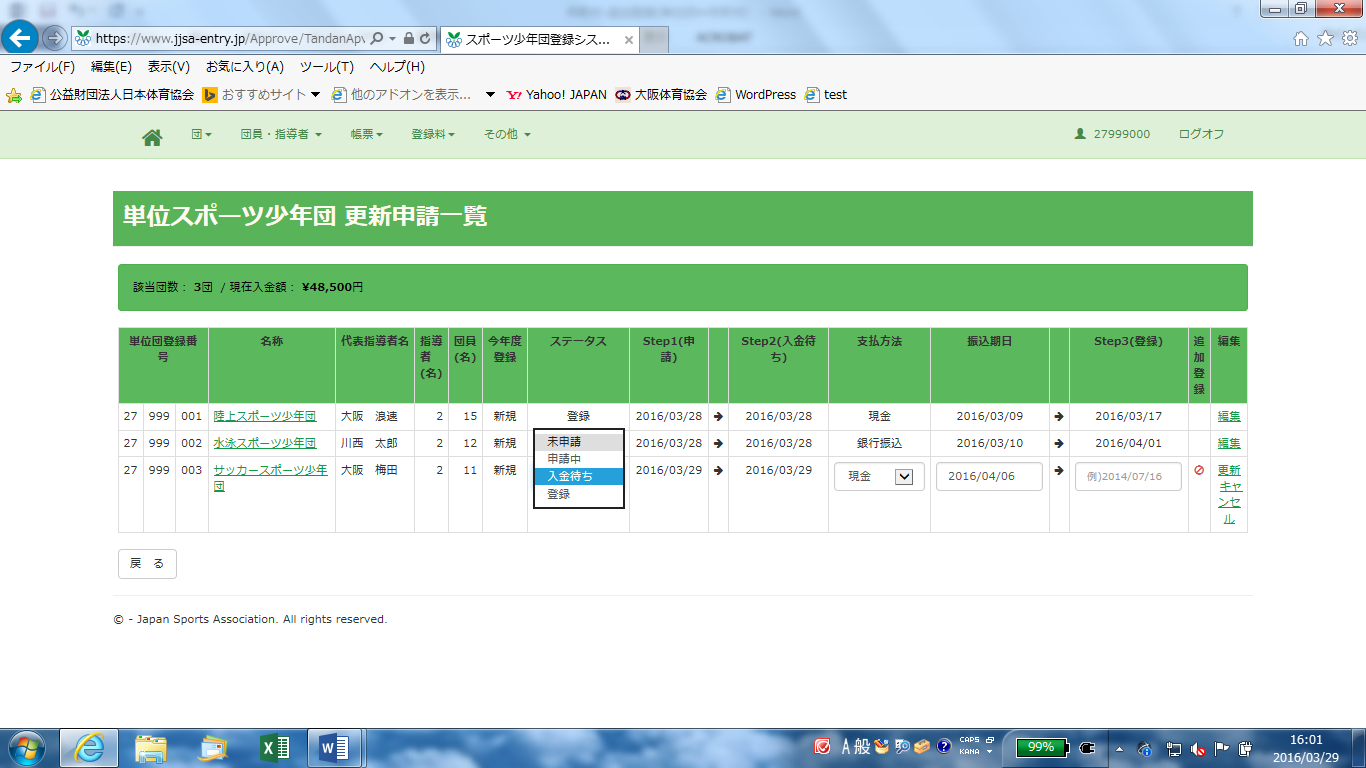 　　　②変更後、追加する指導者・団員を入力後、再度市町村スポーツ少年団へ申請をしてもらいます。　　　　あとのお金のやりとりは新規登録と同じやり方です。2. 　振込完了後に、追加申請をする場合　①申請状況確認より編集ボタンを押すと、追加申請の欄に☑が付けるようになります。☑をつけて、更新ボタンを押してください。　該当する団の追加登録欄に☑が入り、追加登録を許可します。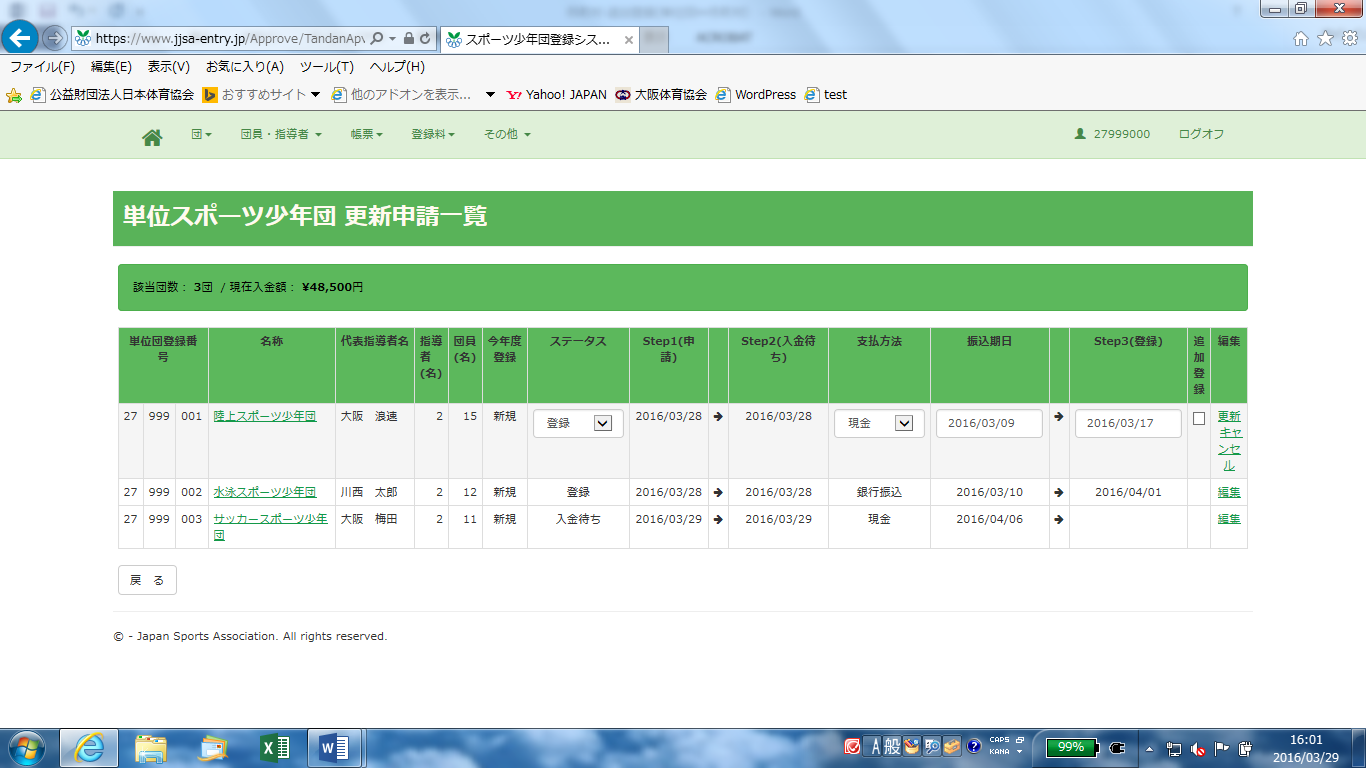 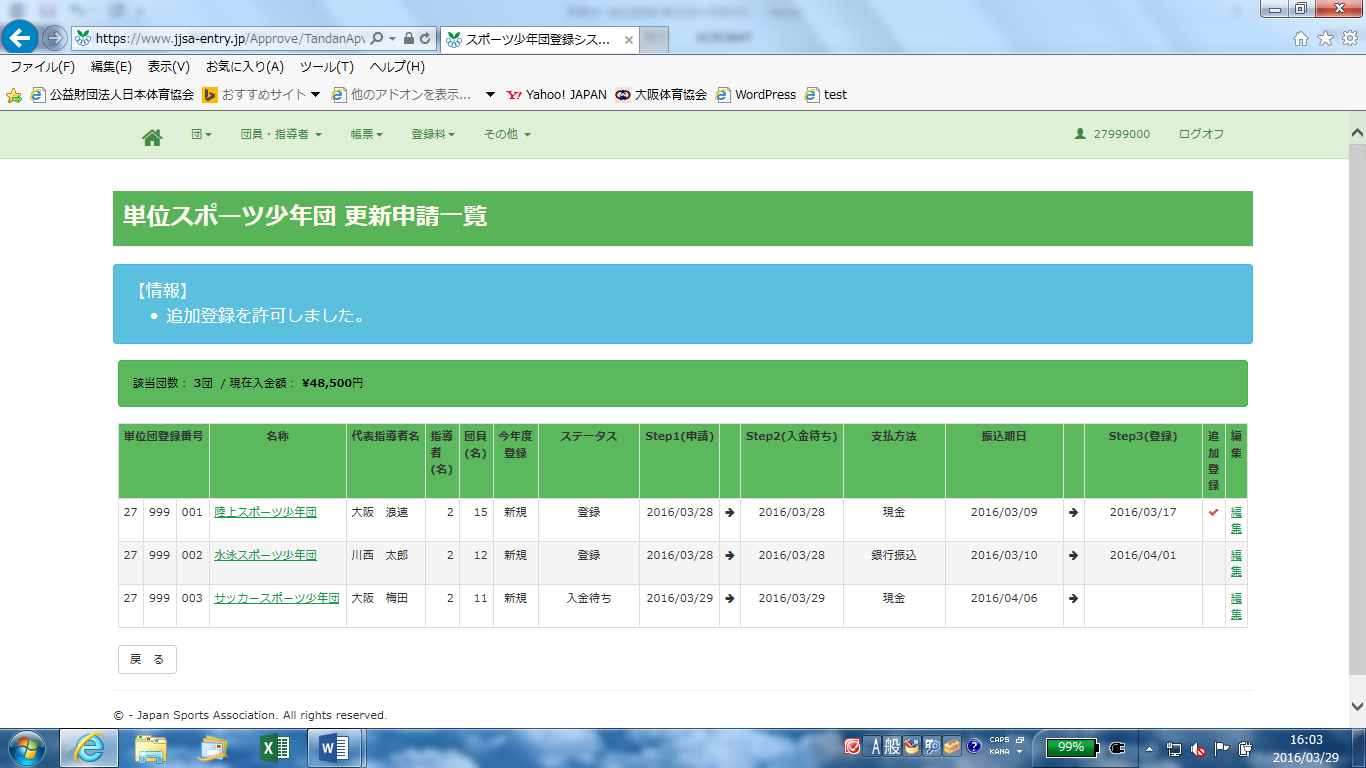 　 ②申請状況確認の横に「追加状況確認」のステータスが表示されます。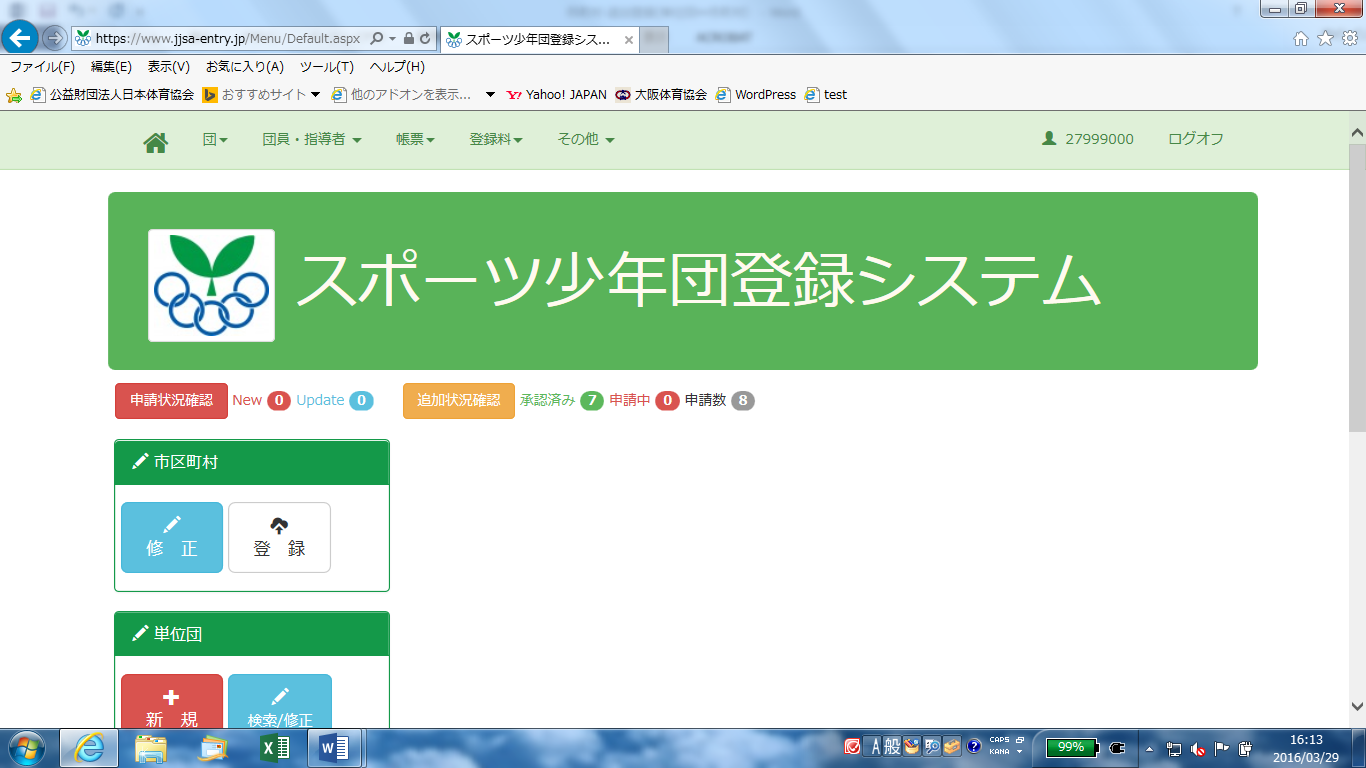 　　③単位団より申請があった場合、単位団をクリックし確認をします。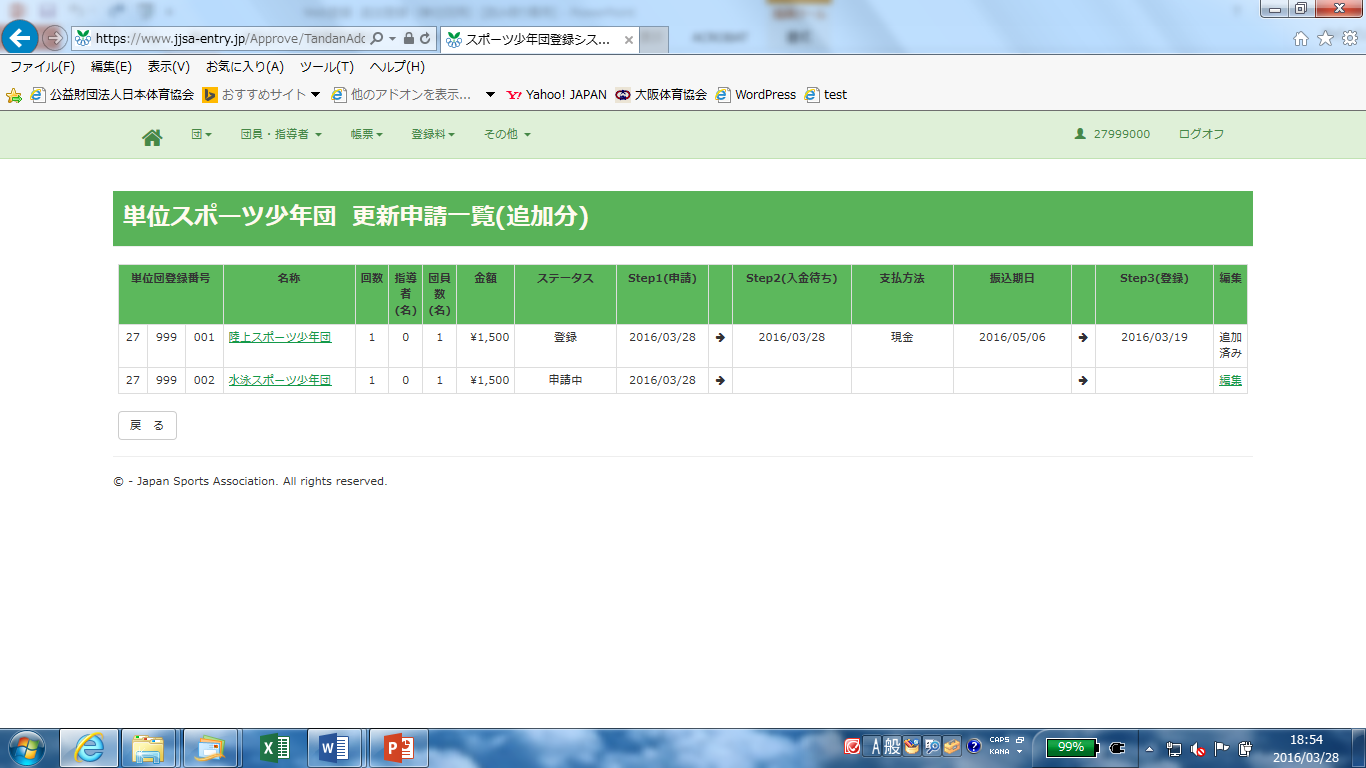 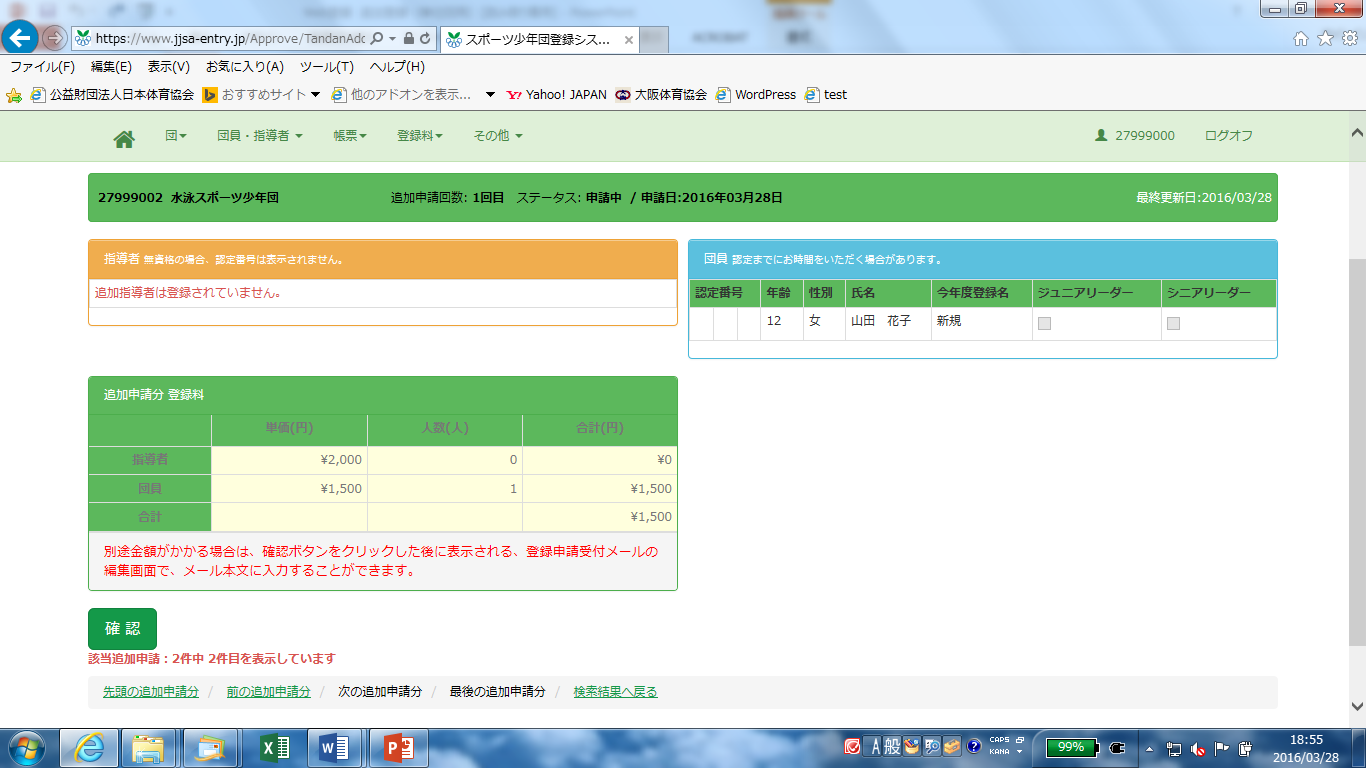 　④確認後、一番下の「確認」ボタンを押してください。登録申請受付メールを送るページに移動します。　　 入金等のやり取りは一緒になります。